◇　会場　・　時間　・　申込方法◇　当日会場で撮影した写真・動画は、大阪府教育庁のＨＰや報告書等への掲載をさせていただく場合がありますので、ご了承ください。◇　フォーラムＨＰ　http://www.pref.osaka.lg.jp/chikikyoiku/kyotenkeiseishien29/index.html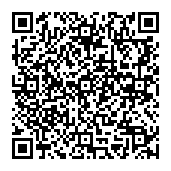 　　　　　　　　公民連携フォーラム申込書（ＦＡＸ送信０６－６９４４－６９０２）参加対象者：①市町村教育委員会事務局職員（子ども読書活動推進担当者）、②学校教職員、③図書館職員、④公民館等社会教育施設等職員、⑤読み聞かせボランティア、⑥書店関係者、⑦その他※　「種別」は、参加対象に表記されている①～⑦をご記入ください。上記内容は参加者との連絡が必要になった場合に備えお聞きするものです。その他の目的には使用しません。受付後、記載されている連絡先あてに、参加証を送付します。当日は、参加証を受付にご提示ください。１月２６日（金）までに参加証が届かない場合は、上記問い合わせ先までご連絡ください。　　　　　　ビブリオバトルデモンストレーション会場：クリスタ長堀　滝の広場　住所　〒542-0081　　大阪市中央区南船場4丁目長堀地下街心斎橋駅（大阪市営地下鉄御堂筋線・長堀鶴見緑地線）２番出口時間：午後５時00分～午後７時00分申込方法：申込み不要です。自由に観覧できます。公民連携フォーラム会場：ハートンホール日本生命御堂筋ビル　１２階　住所　〒542-0081　　大阪市中央区南船場4-2-4心斎橋駅（大阪市営地下鉄御堂筋線・長堀鶴見緑地線）３番出口より徒歩２分時間：午後２時30分～午後４時30分申込方法：下の申込書を、下記申込み先まで、メールまたはＦａｘにて送付してください。先着順で受付します。（申込書は、フォーラムHPからもダウンロードできます。）《申込み期間》平成29年12月26日（火）～平成30年1月24日（水）学齢期フォーラム会場：大阪市立中央会館　ホール　住所　〒540-0082　　大阪市中央区島之内2-12-31長堀橋駅　（大阪市営地下鉄堺筋線・長堀鶴見緑地線）徒歩６分時間：午後１時30分～午後４時30分申込方法：各市町村教育委員会または、各学校を通じて申込みください。※参加対象者：学校図書館担当教員等、市町村教育委員会学校図書館担当指導主事等種別※所属・団体名・種別⑤⑥の方は、所属・団体のある市町村名も記入ください・種別⑦の方は属性を記入ください。名　　　前電　　話連絡先（Fax又はメールアドレス）